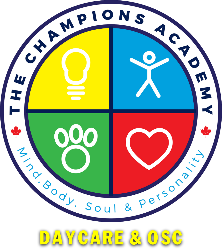 THE CHAMPIONS ACADEMY DAY-CARE AND OSC6814 104 St NW (Calgary Trail), Edmonton, AB T6H 2L6Ph: 587-454-5505 and 780-278-1156Email: info@thechampionsacademy.ca (Fill, Scan & Email for each child)Registration Form For Child Care	(Please complete both pages of this form for each child)Date of Enrollment:  __________________________Name of Child:  _____________________________ Birthdate:  ____/____/____ Sex:  M __  F __	yy	mm	ddFull name of Parent(s)/Guardian:  1. ____________________________________________________________ 2. ____________________________________________________________Address:  1._____________________________________________________________2. _____________________________________________________________Telephone Numbers:  HOME:  1. _____________________   WORK:  1. ____________________	2. _____________________ 	2. ____________________Place of work:  1. 						                         2. 						Care Card Number:  _________________________	Family Doctor:  _________________________		Phone Number:  ________________________Names of other children in family:  ___________________________             Birthdate:  _______________	 	 ___________________________	(yy/mm/dd) _______________	 	___________________________	(yy/mm/dd) _______________Has the child had previous experience away from home?  NO   YES    If YES, explain: _______________________________________________________________________________________.Do you think your child feels comfortable leaving parents?   NO    YES   If YES, explain:  _______________________________________________________________________________________.Special instructions concerning Care, Medication, Diet, or Custody: _______________________________________________________________________________________.NO    YES  ATTACH DOCUMENTATIONHEALTH HISTORYHas this child any known health problems or depressed immune system?  NO    YES  - If YES, attach documentation.List communicable diseases child has had:  							Has he/she had any recent illness?   NO    YES  - If YES:  						Any allergies?   NO    YES  - If YES, list ALLERGENS:  						Attach special instructions to follow in the event of an allergic reaction.What are the child’s eating habits?  				            		Favorite foods: 								Strong dislikes: 								I authorize the child care provider to obtain the following services for this child as necessary:  Physician and/or Ambulance in the event of an emergency._________________          ________________________          _____________________________  Date                                     Signature of Parent/Guardian           Signature of Child Care ProviderPERSONS AUTHORIZED TO CALL FOR THE CHILD AND CONTACT IN EMERGENCY:PERSONS AUTHORIZED TO CALL FOR THE CHILD AND CONTACT IN EMERGENCY:NameTelephone Number1. ___________________________________________________________________________2. ___________________________________________________________________________3. ___________________________________________________________________________4. ___________________________________________________________________________Basic Schedule and Record of Immunization as submitted by Parent or Guardian(ATTACH IMMUNIZATION RECORD OR RECORD THE DATES)Basic Schedule and Record of Immunization as submitted by Parent or Guardian(ATTACH IMMUNIZATION RECORD OR RECORD THE DATES)Basic Schedule and Record of Immunization as submitted by Parent or Guardian(ATTACH IMMUNIZATION RECORD OR RECORD THE DATES)		      Date (yy/mm/dd)		      Date (yy/mm/dd)		      Date (yy/mm/dd)1st visit – 2 months of age: Diphtheria	______________________ Pertussis	______________________ Tetanus	______________________ Polio	______________________ Haemophilus Influenzae Type b (Hib)___________________ Hepatitis B	______________________Pneumococcal	______________________2nd visit – 2 months after 1st visit: Diphtheria	______________________ Pertussis	______________________ Tetanus	______________________ Polio	______________________ Haemophilus Influenzae Type b (Hib)___________________ Hepatitis B	______________________ Pneumococcal	______________________3rd visit – 2 months after 2nd visit: Diphtheria	______________________ Pertussis	______________________ Tetanus	______________________ Polio	______________________ Haemophilus Influenzae Type b (Hib)___________________ Hepatitis B	______________________ Pneumococcal	______________________4th visit – 12 months of age: Measles	______________________ Mumps	______________________ Rubella	______________________Meningococcal C	______________________5th visit – 12 months after 3rd visit: Diphtheria	______________________ Pertussis	______________________ Tetanus	______________________ Polio	______________________ Haemophilus Influenzae Type b (Hib)___________________ Measles, Mumps, Rubella	______________________Pneumococcal	______________________4 – 6 years of age: Diphtheria		______________________ Pertussis		______________________ Tetanus		______________________ Polio		______________________Other Immunizations:                                                                    __________________                                                            	     __________________                                                                    __________________4th visit – 12 months of age: Measles	______________________ Mumps	______________________ Rubella	______________________Meningococcal C	______________________5th visit – 12 months after 3rd visit: Diphtheria	______________________ Pertussis	______________________ Tetanus	______________________ Polio	______________________ Haemophilus Influenzae Type b (Hib)___________________ Measles, Mumps, Rubella	______________________Pneumococcal	______________________4 – 6 years of age: Diphtheria		______________________ Pertussis		______________________ Tetanus		______________________ Polio		______________________Other Immunizations:                                                                    __________________                                                            	     __________________                                                                    __________________